Задание для дистанционного обучения. 3В, 3Б и 3А (Отделение «Живопись»).(24.02.2022г)Тема: Декоративная птица(рельеф, объёмная малая форма, колокольчик- на выбор).
Цель урока: слепить птицу пластическим способом, передавая её характерные особенности, закрепить умение гармонично создавать фактуру и декор объёма.
Задачи урока:
Обучающие:
закрепление навыков лепки пластическим способом;
закрепление навыков передачи характерных особенностей объекта.
Развивающие:
развитие творческих возможностей учащихся;
воспитание интереса и любви к искусству своего народа, чувства ответственности за сохранение и развитие художественных традиций.
Воспитывающие:
развитие интереса к лепке;
воспитание аккуратности во время работы.
Материал: глина, стеки, вода, ткань, скалка.
Объяснение по теме: Смотрим наглядный материал по теме. Птичка может у вас быть в виде колокольчика, рельефа из пласта (квадрат, овал, круг), рельефа с основой (тарелка), рельефа без подложки (форма птицы с крыльями) или объёмной птички. Объектом вашего творчества может быть птица лесная (сова, снегирь, синичка и т.д.), декоративная - выдуманная, сказочная или домашняя (петух, курица, гусь и т.д.).
1 этап. Эскиз, поиск выразительного решения образа.
2 этап. Лепка объёма, основной формы, поиск движения.
3 этап. Декорирование формы, работа над текстурой, деталями.
4 этап. Роспись работы.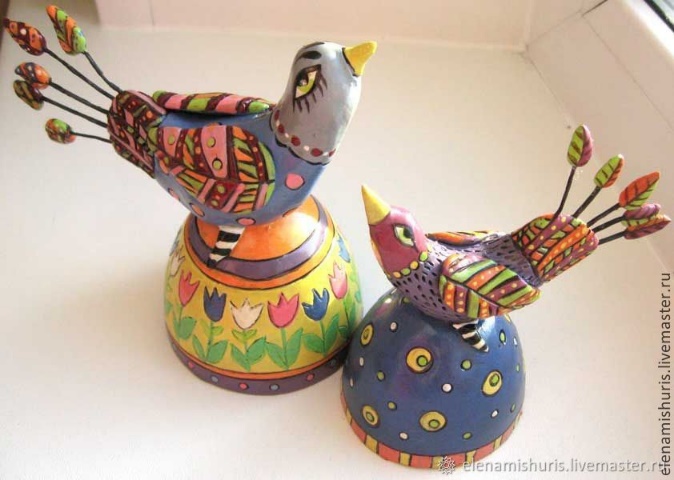 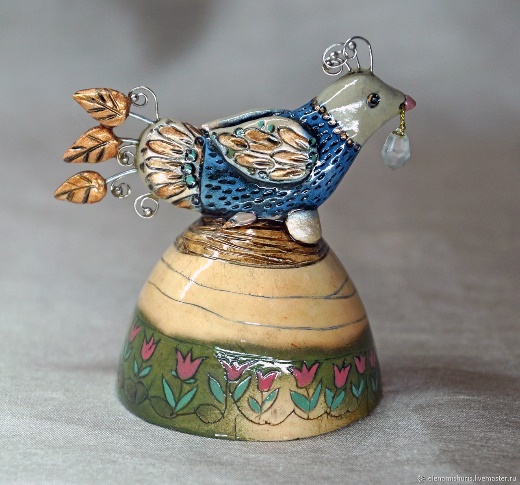 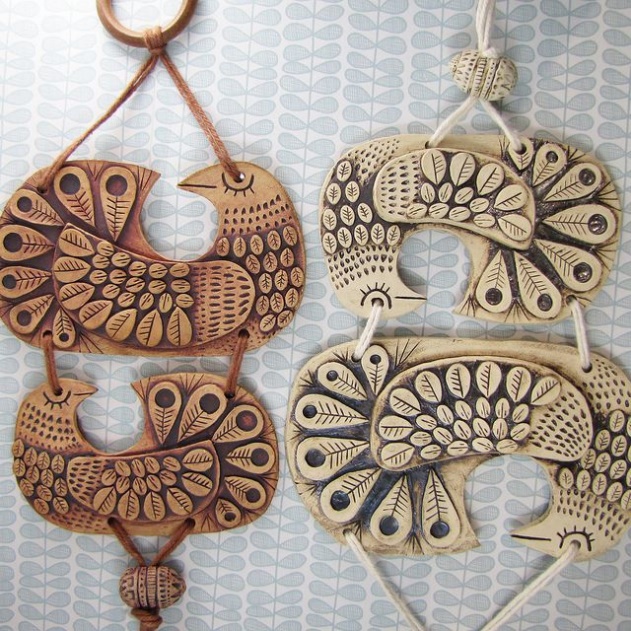 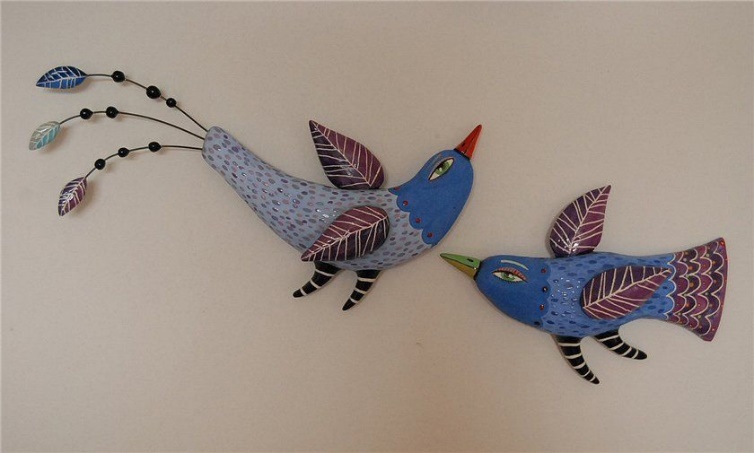 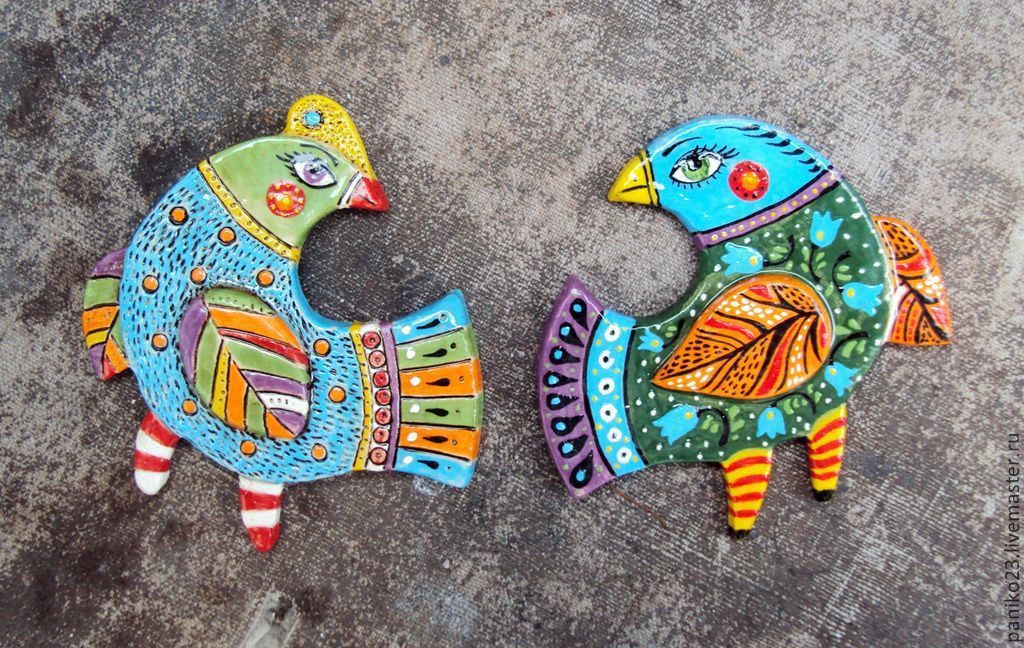 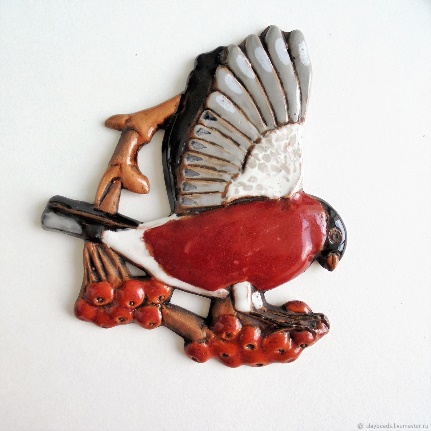 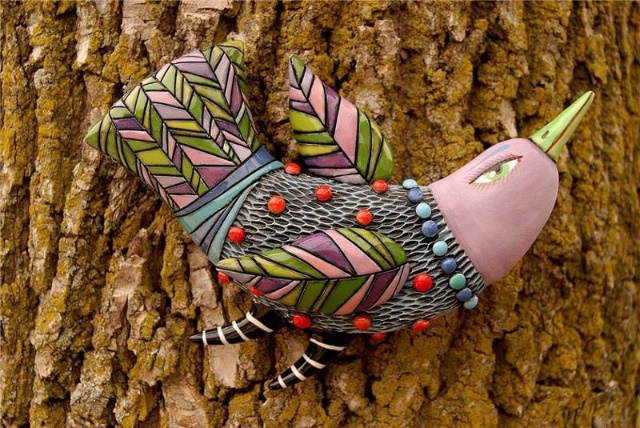 